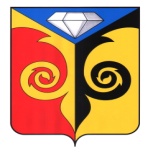 СОВЕТ ДЕПУТАТОВ  МЕДВЕДЕВСКОГО СЕЛЬСКОГО ПОСЕЛЕНИЯКусинского муниципального районаРЕШЕНИЕот 01 апреля 2021 г.  №  13О рассмотрении отчета главы  Медведёвского сельского поселения о проделанной работе за 2020 годРуководствуясь статьей 25 Устава Медведёвского сельского поселения, Совет депутатов Медведёвского сельского поселения РЕШАЕТ:Рассмотреть  отчет главы Медведёвского сельского поселения Данилова И.В. о проделанной работе за 2020 год.Информацию отчета о проделанной работе за 2020 год принять к сведению с замечаниями и предложениями.             3. Настоящее решение вступает в силу со дня его принятия.  Председатель  Совета   депутатовМедведевского сельского поселения                                                 Е.Ю.КостылеваОтчет Главы Администрации Медведёвского сельского поселенияоб итогах работы за 2020 год.Добрый день уважаемые депутаты и жители Медведёвского сельского поселения!Вашему вниманию предлагается отчет главы Медведёвского сельского поселения о проделанной работе за 2020 год.Деятельность администрации Медведёвского сельского поселения строится в соответствии с федеральным и областным законодательством, Уставом сельского поселения. Вся работа администрации направлена на решение вопросов местного значения в соответствии с требованиями Федерального закона от 06.10.2003 131- ФЗ «Об общих принципах организации местного самоуправления в РФ».Полномочия осуществлялись путем организации повседневной работы администрации поселения, подготовке нормативных документов, в том числе для рассмотрения Советом депутатов, проведение встреч с жителями поселения, осуществления личного приема граждан главой поселения и муниципальными служащими, рассмотрения письменных и устных обращений.Введение режима повышенной готовности на территории Челябинской области и меры по предотвращению распространения новой коронавирусной инфекции (2019-nCoV) ввели коррективы в деятельность администрации.Тем не менее, постараюсь остановиться на главных делах и проектах, над которыми работала Администрация в 2020 году.Осуществлением поставленных перед Администрацией задач занималось 5 человек из них 1 муниципальный служащий, 2 человека технического персонала. В рамках нормотворческой деятельности за отчетный период Администрацией поселения принято 20 постановлений и 22 распоряжения. В соответствии с Федеральным законом «О порядке рассмотрения обращений граждан в Российской Федерации» глава Администрации каждый вторник и четверг ведет личный приём жителей.  За отчетный период в администрацию сельского поселения поступило 37 обращений граждан из них письменных 32 по электронной почте 5.Основными вопросами, волнующими жителей, остаются: земельные вопросы, ремонт фонарей уличного освещения, содержание домашних животных (собак, птиц), спорные вопросы по межеванию земельных участков. По всем поступившим обращениям проведена работа, даны разъяснения, принимались меры, некоторые вопросы решали комиссионно с выездом на место. Также за 2020 год из различных организаций поступило в адрес адм. 621 письмо, в том числе из прокуратуры 78, с районного суда 7, арбитражного суда 8.Исходящие письма 493, в прокуратуру 80, районный суд 6, арбитражный суд 8.По запросам правоохранительных органов и других заинтересованных ведомств, выдана 31 бытовая характеристика.Исполнение бюджета.Бюджет поселения служит главным финансовым инструментом для достижения стабильности социально-экономического развития поселения и показателей эффективности. Формирование, утверждение и контроль исполнения бюджета осуществляется исходя из налоговых доходов поселения, определённых законодательством Российской Федерацией.      Исполнение бюджета сельского поселения осуществлялось в соответствии с решениями Собрания депутатов Медведёвского сельского поселения.Доходы бюджета Медведёвского сельского поселения.За 2020 год общий объем доходов составил 24 490 731,12 рублей или 82,12% от годовых бюджетных назначений (29 821 825,34).Наибольшие поступления за 2020 год из налоговых поступлений по земельному налогу - 408 449,26 руб.Доходы по налогу на имущество физических лиц составили 191 518,87 руб.НДФЛ 105 541,17 руб.По неналоговым доходам поступления составили:Доходы от сдачи в аренду имущества, составляющего казну сельских поселений (за исключением земельных участков) 119 096,48 руб.Прочие доходы от компенсации затрат бюджетов сельских поселений (возврат дебиторской задолженности) – 215 501,40 руб.Безвозмездные поступления в сельский бюджет за 2020 год составили 23 450 623,94 руб., их доля в общем объеме доходов за 2020 год составила - 95,8%.Расходы бюджета Медведёвского сельского поселения.В течение отчетного периода исполнение расходов Медведёвского сельского поселения осуществлялось в соответствии с решением Собрания депутатов Медведёвского сельского поселения об утверждении бюджета Медведёвского сельского поселения.Общая сумма расходов сельского бюджета составила 24 453 291,89 руб. или 81,6 % от годовых бюджетных назначений.Социально-значимые расходы сельского бюджета, включая расходы на заработную плату финансировались в полном объеме.Расходы велись по следующим направлениям:1. Общегосударственные вопросы составили 2 510 218,57 руб. или от общей суммы доля расходов 10,3% (Зарплата, налоги, коммунальные расходы на содержание здания администрации);2. Содержание Военно-учетного стола – 258 766 руб.;3. Мероприятия по предупреждению и ликвидации последствий чрезвычайных ситуаций и стихийных бедствий – 539 630,51 руб. (оплата услуг ДПД; ГСМ на пож. маш.; теплоснабжение пож. депо);4. Дорожное хозяйство – 2 181 401,12 руб. (содержание и ремонт дорог);5. Жилищно-коммунальное хозяйство:Коммунальное хозяйство – 16 911 987,58 руб. (Кадастр. раб. и изгот. тех. пл. водопр. сет. п. Уртюшка, лабораторн. ислед. воды, кап. ремонт водопровода, модернизация котельного оборудования)Благоустройство – 1 649 815,95 руб. (уличное освещение);6. Охрана окружающей среды – 299 982,16 руб. (приобретение контейнеров и содержание кладбища);7. Социальная политика – 86 490 руб. (проведение праздничных мероприятий: 9 мая, ремонт памятника).Полномочия по образованию и предоставлению земельных участков Переданы в Кусинский муниципальный район.Муниципальное имущество в аренду и безвозмездное пользование не передавалось, мероприятия по приватизации муниципального имущества не проводились. Газопровод по ул. Суворова, поставлен на учет.Для обеспечения пожарной безопасности на территории поселения проводится ряд мер:- в целях предупреждения ландшафтных пожаров на территории Медведёвского сельского поселения принято постановление и утверждён План основных мероприятий по    подготовке к пожароопасному периоду, предупреждению и ликвидации ландшафтных пожаров на территории Медведёвского сельского поселения;- утвержден План мероприятий по обеспечению первичных мер пожарной безопасности на территории  Медведёвского  сельского поселения на 2020 и 2021 год.- утвержден План мероприятий по тушению лесных пожаров.С целью предупреждения ландшафтных пожаров на период июнь - сентябрь составлен график дежурства оперативных дежурных по Медведёвскому сельскому поселению и проводится патрулирование территории поселения.В связи с пандемией сходы граждан с вопросами по информированию населения о мерах пожарной безопасности не проводились. Распространено 204 агитационных материала (памятки).Проводилась очистка территории поселения от мусора и сухой растительности.Проводится информирование населения о правилах пожарной безопасности в зимний и летний период, путём размещения информации на информационных стендах поселения.Также в прошедшем году установлено на территории Медведёвского сельского поселения 17 пожарных гидрантов.Проводились мероприятия по обеспечению безопасности на водных объектах:       - проводится информирование населения о правилах поведения на воде, безопасности несовершеннолетних в период каникул, путём размещения «Памятки о безопасности на водных объектах», и «Памятки для родителей» о недопущении оставления детей без присмотра, на информационных стендах поселения.В целях благоустройства территории Медведёвского сельского поселения 2020 году проведены следующие работы:Согласно оборотно–сальдовой ведомости за 2020 год заключено 95 договоров и муниципальных контрактов, вот некоторые из них:- по пожарной безопасности:поверка испытания пожарных гидрантов – 15 179 руб.осенне-весенняя опашка территории – 29 995 руб. – 9 777 руб.ремонт и текущее обслуживание системы оповещения КСЕОН – 58 354 руб.тепло пожарного дэпо – 43 903 руб.;- дороги:ремонт и асфальтирование автомобильной дороги по ул. Бр. Пономаренко – 1 182 216 руб.ремонт дороги ул. Нагорная – 392 051 руб.ремонт дороги ул. Железнодорожная – 218 562 руб.строй контроль, дорожный контроль – 28 000 руб.содержание дорог (очистка от снега) – 326 976 руб.;- благоустройство общественных территорий – 574 374 руб.:приобретении 2х игровых площадок – 192 405 руб.доставка площадок из г. Челябинск – 7 905 руб.приобретение контейнеров ТБО – 78 000 руб.обустройство площадок для контейнеров ТБО – 92 000 руб.утилизация свалки – 49 982 руб.устройство туалетов и выгребной ямы – 15 000 руб.грейдирование ул. Суворова, ул. Лесная, пересечение ул. Степана Разина – 30 000руб.спил тополей – 57 000 руб.вывоз веток – 13 000 руб.лабораторные исследования воды – 20 426 руб.тепло администрации – 135 649 руб.ОАО МРСК Урал уличное освещение, поставка эл.эн. – 137 677 руб.Урал энерго сбыт уличное освещение, поставка эл.эн. – 464 413 руб.Урал энерго сбыт уличное освещение, поставка эл.эн – 394 000 руб.обслуживание уличного освещения – 200 000 руб.;- зарплата сотрудников – 1 977 766 руб.;- тепловые сети:ул. Мира – 2 475 548 руб.модернизация котельного оборудования – 971 192 руб.ПСД котельного оборудования – 589 000 руб.;- водопровод:кадастровые работы, тех. планы водопроводной сети Уртюшка – 45 000 руб.приобретение насоса – 38 152 руб.разработка схемы водоснабжения с/п. – 50 000 руб.;- орк техника:приобретение компьютера – 51 653 руб.компьютерная программа 1С – 23 186 руб.Заканчивая разговор о благоустройстве территории сельского поселения, хочется сказать большое спасибо неравнодушным жителям, которые принимают активное участие в благоустройстве нашего поселения. Выполнение полномочий по созданию условий для организации досуга и обеспечение жителей поселения услугами организаций культуры обеспечивает ДК Медведёвского сельского поселения. Работает учреждение культуры согласно намеченным планам и целевой программы «Развитие культуры».Штатная численность работников составляет  единиц.В соответствии с планом мероприятий, работниками учреждения проводится работа с разными возрастными категориями населения. Это - концерты, конкурсы, игровые, развлекательные, тематические, театрализованные, познавательные и другие мероприятия.  В связи с угрозой распространения коронавирусной инфекции и в соответствии с Указом Президента Российской Федерации от 25 марта 2020 года № 206 "Об объявлении в Российской Федерации нерабочих дней" и в целях обеспечения санитарно-эпидемиологического благополучия населения специалисты Медведёвского ДК с апреля приостановили свою работу в стенах учреждений, и перешли в формат работы посредством информационно-телекоммуникационной сети Интернет. Администрацией Медведевского сельского поселения ведется исполнение отдельных государственных полномочий в части ведения воинского учета. Учет граждан, пребывающих в запасе, и граждан, подлежащих   призыву на военную службу в Вооруженные Силы РФ, в администрации организован и ведется одним работником военно-учетного стола в соответствии с требованиями закона РФ «О воинской обязанности и военной службе». По результатам ежегодно проводимой сверки с Отделом Военного комиссариата установлено следующие: на воинском учете состоят всего 446 человек, граждан, прибывающих в запасе – 397 чел., в т.ч. офицеров – 4 чел., прапорщиков, мичманов сержантов, старшин, солдат, матросов запаса – 393 чел., граждан призывного возраста – 56 чел.Работа по противодействию коррупции в Администрации Медведёвского сельского поселения осуществляется в соответствии с законодательством Российской Федерации, в том числе Федеральным законом от 25 декабря 2008 года № 273-ФЗ «О противодействии коррупции», Федеральным законом от 02.03.2007 № 25-ФЗ «О муниципальном службе в Российской Федерации».Работа ведется в рамках реализации мероприятий подпрограммы «Противодействие коррупции в Медведёвском сельском поселении».В целях поддержания муниципальных правовых актов в сфере противодействия коррупции в актуальном состоянии проводится мониторинг действующего законодательства РФ по вопросам противодействия коррупции на предмет его изменения. Мониторинг проводится ежемесячно, в нормативные акты в случае необходимости вносятся изменения. В соответствии с Федеральным законом от 25.12.2008 № 273-ФЗ «О противодействии коррупции», Федеральным законом от 17.07.2009 № 172-ФЗ «Об антикоррупционной экспертизе нормативных правовых актов и проектов нормативных правовых актов» проводится независимая антикоррупционная экспертиза проектов нормативных правовых актов, путем размещения на сайте администрации и проверкой сотрудниками прокуратуры.Все нормативные правовые акты органов местного самоуправления Медведёвского сельского поселения обнародуются и размещаются на сайте администрации поселения в информационно-телекоммуницикационной сети «Интернет».Сведения о доходах, расходах, об имуществе и обязательствах имущественного характера муниципальных служащих, а также о доходах, расходах, об имуществе и обязательствах имущественного характера их супруги (супруга) и несовершеннолетних детей были сданы в установленные законодательством сроки и по форме. Проведен анализ предоставленных сведений. Достаточных оснований для проведения проверки не выявлено.Проведена работа по анализу анкетных данных, содержащиеся в личных делах муниципальных служащих, с целью их актуализации проведено анкетирование муниципальных служащих, анкеты приобщены к личном делам. Ведется контроль за соблюдением лицами, замещающими должности муниципальной службы, требований законодательства Российской Федерации о противодействии коррупции, касающихся предотвращения и урегулирования конфликта интересов. Ежегодно в январе-марте проводятся мероприятия с муниципальными служащими администрации поселения на тему «Предоставление сведений о своих доходах, расходах, об имуществе и обязательствах имущественного характера своих супруг (супругов) и несовершеннолетних детей».Специалисты Администрации Медведёвского сельского поселения осуществляют свою деятельность в соответствии с административными регламентами предоставления муниципальных услуг и исполнения муниципальных функций. Регламенты поддерживаются в актуальном состоянии в соответствии с законодательством.Процедура закупок, заключение контрактов и их дальнейшее осуществление проводится в соответствии с федеральным законом от 05.04.2013 № 44-ФЗ «О контрактной системе в сфере закупок товаров, работ, услуг для обеспечения государственных и муниципальных нужд».Утверждено Положение о взаимодействии должностных лиц, ответственных за работу по профилактике коррупционных и иных правонарушений Администрации Медведёвского сельского поселения с иными структурными подразделениями и должностными лицами Администрации Медведёвского сельского поселения по вопросам выявления личной заинтересованности служащих (работников), которая приводит или может привести к конфликту интересов при осуществлении закупок.На официальном сайте размещен отчет об исполнении бюджета поселения, отчет главы Администрации Медведёвского сельского поселения о результатах его работы и работы Администрации, в котором отражена и деятельность в рамках реализации антикоррупционной политики. Вот коротко о том, что удалось сделать в 2020 году.Хочу выразить благодарность работникам Администрации Медведёвского сельского поселения, которые в полном объеме выполняют свои должностные обязанности.Благодарю всех за поддержку, совместную работу, реальную помощь и взаимодействие.     Спасибо за внимание!